　　 主催：NPO法人グラウンドワーク三島　２０２３年度日本郵便年賀寄付金助成事業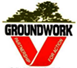 あなたも「環境市民ガイド」になりませんか？・森のインストラクター養成講座(全１０回)　三島市と沼津市にまたがる松毛川(灰塚川)は、狩野川流域に唯一残された三日月形の旧河川・止水域であり、全国的に見ても貴重な水辺自然環境といえます。上・中流部の両岸には貴重な河畔林が今も残り、絶滅危惧種のメダカ等魚類約18種、魚を食べるミサゴやカワセミ等野鳥約60種、12種のトンボ、252種の植物、12種の樹木が生息しています。狩野川の原風景や地域の歴史的な環境資源としても、永久に保護・保全していかねばならない「ふるさとの森」「地域の緑の宝物」といえます。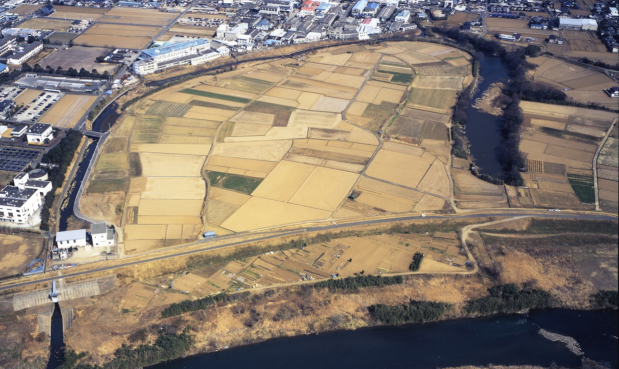 　しかし過去には、雑排水の流入による富栄養化により、外来植物であるホテイアオイが川面を覆いつくし、生態系に大きなダメージを与えました。また、河畔林の弱体化による倒木やヘドロの堆積、ゴミの放置などの環境悪化も進行しています。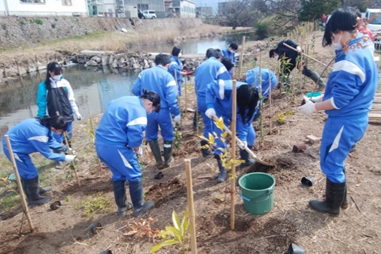 　そこで本会では、2003年より、2.4kmにわたる竹林の伐採やチップ化、苗木8,000本の植林、産業廃棄物やゴミの清掃、環境調査、自然観察会、三島市側の土地約3,000㎡の買収など、松毛川の千年の森づくりに取り組んできました。　今回、松毛川の「ふるさとの森」を守り育てる担い手を養成するため、生態系の再生や生息環境の維持管理、松毛川と狩野川について学び、これからを考える「松毛川・森のインストラクター養成講座」を開講します。貴重な「ふるさとの森」を、子どもや孫の世代まで大切に残していけるよう、一緒に学んでみませんか？◆実施期間	　　２０２３年９月３０日（土）～１２月１６日（土）　全１０回◆実施場所	　　【学習】グラウンドワーク三島事務所（6回）　　【現地】松毛川（4回）		　　（学習はZOOMでも受講いただけます。詳細はお申込み後に各人にお知らせします。）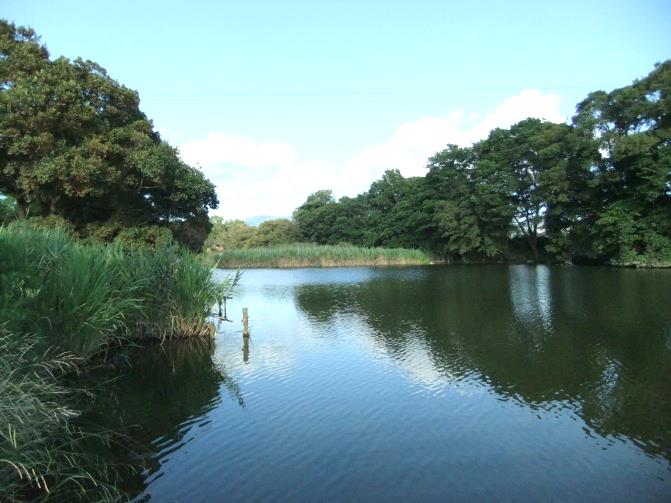 ◆募集人数	　　２０名程度◆参 加 費	　　無料◆申込方法	　　裏面申込書をご記入の上、下記事務局連絡先にお申込み下さい。（随時受付）℡:055-983-0136　FAX:055-973-0022メール:info@gwmishima.jp住所：〒411-0857静岡県三島市芝本町6-2受講生募集・随時・毎回受付（興味・関心ある講座のみの受講も可能）松毛川・森のインストラクター養成講座スケジュール■申込書　松毛川・森のインストラクター養成講座　⇒　FAX：055-973-0022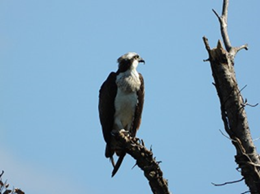 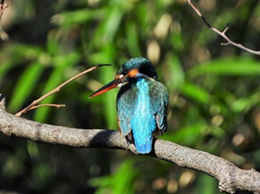 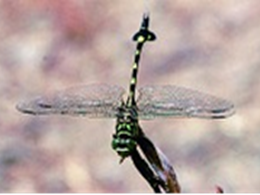 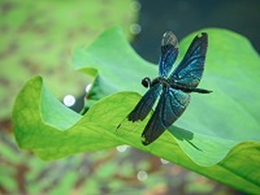 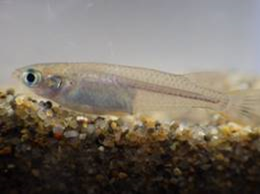 松毛川の貴重な生き物たち松毛川の貴重な生き物たち松毛川の貴重な生き物たち松毛川の貴重な生き物たち松毛川の貴重な生き物たち回開催日時（2023年）会場講　座　名講　師19月30日(土) 14:00～16:30【学習１】グラウンドワーク三島事務所開校式・オリエンテーション「松毛川の自然的価値と森づくりについて」元都留文科大学教授農学博士渡辺　豊博210月 7日（土）14:00～16:30【現地１】松毛川現地見学と環境状況の学習（松毛川エコツアー）グラウンドワーク三島インストラクター310月14日(土) 14:00～16:30【学習２】グラウンドワーク三島事務所松毛川に集う野鳥たち日本野鳥の会東富士副代表滝　道雄410月21日（土）14:00～16:30【現地２】松毛川環境改善・再生実習（草刈・放置竹林の伐採・外来種除去等）グラウンドワーク三島インストラクター510月28日（土）14:00～16:30【学習３】グラウンドワーク三島事務所松毛川のトンボと水辺の価値常葉大学非常勤講師加須屋　真611月 4日（土）13:00～16:00【学習４】グラウンドワーク三島事務所松毛川の森と植物たち富士山自然誌研究会会長菅原　久夫711月11日（土）13:00～16:00【現地３】松毛川環境改善・再生実習（草刈・放置竹林の伐採・外来種除去等）グラウンドワーク三島インストラクター811月25日(土) 14:00～16:30【現地４】松毛川松毛川に集う野鳥たち（冬鳥のバードウォッチング）日本野鳥の会東富士副代表滝　道雄912月 9日（土) 14:00～16:30【学習５】グラウンドワーク三島事務所松毛川に住む魚と生き物たち常葉大学非常勤講師関川　文俊1012月16日（土)10:00～12:00【学習６】グラウンドワーク三島事務所まとめワークショップ・修了式元都留文科大学教授農学博士渡辺　豊博※天候等の影響により、変更または中止の場合があります。※天候等の影響により、変更または中止の場合があります。※天候等の影響により、変更または中止の場合があります。※天候等の影響により、変更または中止の場合があります。ふりがな氏  名住  所〒〒〒〒〒〒〒〒住  所〒〒〒〒〒〒〒〒電  話F A XF A XF A XEメールZOOMでの受講希望希望する　　希望しない希望する　　希望しない年  代年  代年  代10代　20代　30代　40代　50代　60代　70代10代　20代　30代　40代　50代　60代　70代10代　20代　30代　40代　50代　60代　70代受講希望回(〇印)すべて土曜日開催第1回　 9月30日第6回　11月 4日第6回　11月 4日第6回　11月 4日受講希望回(〇印)すべて土曜日開催第2回　10月 7日第7回　11月11日第7回　11月11日第7回　11月11日受講希望回(〇印)すべて土曜日開催第3回　10月14日第8回　11月25日第8回　11月25日第8回　11月25日受講希望回(〇印)すべて土曜日開催第4回　10月21日第9回　12月 9日第9回　12月 9日第9回　12月 9日受講希望回(〇印)すべて土曜日開催第5回　10月28日第10回　12月16日第10回　12月16日第10回　12月16日※ご登録いただいた個人情報は、この講座運営にのみ使用します。※ご登録いただいた個人情報は、この講座運営にのみ使用します。※ご登録いただいた個人情報は、この講座運営にのみ使用します。※ご登録いただいた個人情報は、この講座運営にのみ使用します。※ご登録いただいた個人情報は、この講座運営にのみ使用します。※ご登録いただいた個人情報は、この講座運営にのみ使用します。※ご登録いただいた個人情報は、この講座運営にのみ使用します。※ご登録いただいた個人情報は、この講座運営にのみ使用します。※ご登録いただいた個人情報は、この講座運営にのみ使用します。※ご登録いただいた個人情報は、この講座運営にのみ使用します。